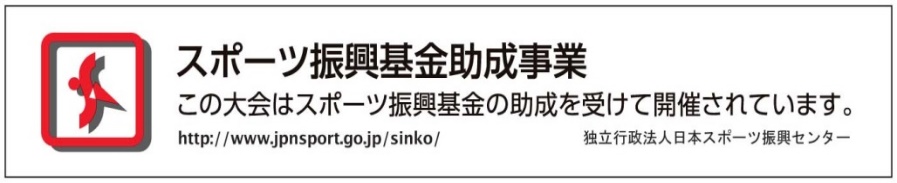 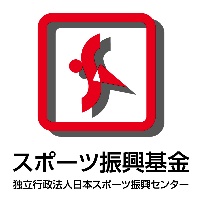 　　　天神祭奉納2022日本国際ドラゴンボート選手権大会収支(7/17開催)※本大会は、独立行政法人日本スポーツ振興センター（ＪＳＣ）の基金助成を受けて　大会を開催しています。【収入明細】９，９６２，０００円（税込み）【支出明細】１０，１９９，５２０円（税込み）●収入－支出＝－２３７，５２０円※マイナス分は一般社団法人日本ドラゴンボート協会が負担。日時　　　相手先　　　　内　容　　金　額１参加料収入ｽﾀﾝﾀﾞｰﾄﾞ12万×18＝216万11万×2チーム＝22万スモール7万×17＝119万3,570,000－２大王製紙協賛金（産経新聞社経由）1,980,000－３日本ｽﾎﾟｰﾂ振興ｾﾝﾀ―（JSC）基金助成金競技会開催助成金として4,379,000－４日本工業技術専門学校プログラム広告費33,000－小計９,962,000円１広瀬産業海運株式会社海上施設費・曳航費2,750,000－２レントサービス株式会社陸上会場施設費1,903,000－３大阪市公園事務所南天満公園八軒家使用料53,130－４大阪音響研究所会場音響施設費473,000－５明東産業株式会社海上警備艇傭船料880,000－６セフティプロモーション陸上警備費322,531－７サンケイ総合印刷大会プログラム製作費122,100－８アサコ株式会社メダル・盾製作費139,123－９大翔トランスポート㈱資材運送費　南港から桜ノ宮82,500－１０甲南サービス廃棄物処理費用99,000－１１テレコム無線レンタル料90,200－１２山口冨士夫司会・実況料33,000－１３NPO法人大阪水上安全協会八軒家浜桟橋使用料66,000－１４大阪水上バス㈱大会警戒艇１隻使用料55,000－１５大阪キャッスルホテル役員３名宿泊費・会議室料54,600―１６東京協会役員交通費関東役員交通費２名56,000－１７大阪府ドラゴンボート協会主管料150,000－１８天神祭渡御行事保存会初穂料150,000－１９レントサービス㈱コロナ対策費209,000－２０産経新聞立替金謝礼、ﾚﾝﾀｶｰ代、資材購入ほか392,041－２１産経新聞サンケイスポーツ大会運営費・新聞特集費用1,700,000－２２三井住友銀行銀行振込手数料　17件9,845－２３㈱ＩＳＳＥＩ競技役員弁当代128,500－２４ニッピョウ氷代133,920-２５セイカセリグラフィー艇横スポンサーシール代50,600-２６フジサンケイエージャンシー選手・役員障害保険90,600－２７ジャパンエモーションwifiレンタル料5,830－小計1,0199,520円